 附件3申请教师资格认定粘贴相片页姓    名：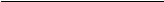 资格种类：申请学科：